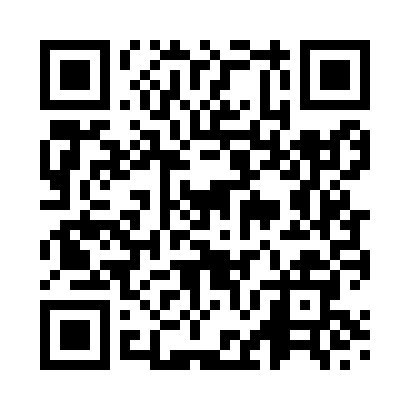 Prayer times for Guildtown, Angus, UKMon 1 Jul 2024 - Wed 31 Jul 2024High Latitude Method: Angle Based RulePrayer Calculation Method: Islamic Society of North AmericaAsar Calculation Method: HanafiPrayer times provided by https://www.salahtimes.comDateDayFajrSunriseDhuhrAsrMaghribIsha1Mon2:534:291:187:0610:0611:422Tue2:544:301:187:0610:0511:413Wed2:544:311:187:0610:0511:414Thu2:554:321:187:0510:0411:415Fri2:554:331:187:0510:0311:416Sat2:564:341:187:0510:0211:407Sun2:574:351:197:0510:0211:408Mon2:574:361:197:0410:0111:409Tue2:584:381:197:0410:0011:3910Wed2:594:391:197:039:5911:3911Thu3:004:401:197:039:5711:3812Fri3:004:421:197:029:5611:3813Sat3:014:431:197:029:5511:3714Sun3:024:451:207:019:5411:3615Mon3:034:461:207:009:5211:3616Tue3:044:481:207:009:5111:3517Wed3:044:491:206:599:5011:3518Thu3:054:511:206:589:4811:3419Fri3:064:531:206:589:4711:3320Sat3:074:541:206:579:4511:3221Sun3:084:561:206:569:4311:3122Mon3:094:581:206:559:4211:3123Tue3:104:591:206:549:4011:3024Wed3:105:011:206:539:3811:2925Thu3:115:031:206:529:3611:2826Fri3:125:051:206:519:3511:2727Sat3:135:071:206:509:3311:2628Sun3:145:091:206:499:3111:2529Mon3:155:101:206:489:2911:2430Tue3:165:121:206:479:2711:2331Wed3:175:141:206:459:2511:22